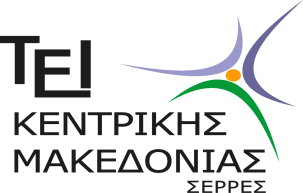 Δ/ΝΣΗ ΔΙΟΙΚΗΤΙΚΟΥ ΟΙΚΟΝΟΜΙΚΟΥΤΜΗΜΑ Μισθοδοσίας, Αποζημιώσεων, Προμηθειών και Περιουσίας Πληροφορίες : Χρήστος Κουλόγιαννης					Σέρρες 11-04-2017Τηλέφωνο    : 23210 49222FAX              : 23210 46556                                                                     Α.Π.:   1190  Email            : ckoulo@teicm.grΠΡΟΣΚΛΗΣΗ ΥΠΟΒΟΛΗΣ ΠΡΟΣΦΟΡΩΝΤο ΤΕΙ Κεντρικής Μακεδονίας αφού έλαβε υπόψη:1) Την αίτηση παροχής υπηρεσίας με αριθμ. πρωτ. 1185/11.04.2017, και2) Την Πρόταση Ανάληψης Υποχρέωσης  με αριθμ. 128  καλεί τους ενδιαφερόμενους να υποβάλλουν προσφορά, για την παροχή υπηρεσίας για την «Απόφραξη και τον καθαρισμό των δικτύων αποχέτευσης και των φρεατίων του κτιρίου στο οποίο στεγάζεται το Τμήμα Σχεδιασμού και Τεχνολογίας Ενδυμάτων του ΤΕΙ Κεντρικής Μακεδονίας στο Κιλκίς», προϋπολογισμού 1.116,00€ (καθαρό ποσό 900,00€ + ΦΠΑ 24%). Η δαπάνη βαρύνει τον τακτικό προϋπολογισμό του Ιδρύματος οικονομικού έτους 2017, ΚΑΕ 08.0879  .1)  Αντικείμενο της προμήθειας (CPV: 90641000-2) Υπηρεσίες καθαρισμού φρεατίων υπονόμωνΟ ανάδοχος υποχρεούται να προσέλθει στο σημείο εργασίας με τον απαραίτητο εξοπλισμό και προσωπικό και να προχωρήσει άμεσα στην εκτέλεση της εργασίας έτσι ώστε να διασφαλισθεί η ομαλή λειτουργία της εγκατάστασης η κακή λειτουργία της οποίας ενδέχεται να προκαλέσει προβλήματα στο κτίριο και ζητήματα υγιεινής. Κριτήριο κατακύρωσης: η πλέον συμφέρουσα από οικονομική άποψη προσφορά βάσει τιμήςΗ  ανάθεση  της  σύμβασης  θα  γίνει  σύμφωνα  με  τις  διατάξεις  του  άρθρου  118 «Απευθείας ανάθεση» του Ν. 4412/2016.Το χρονικό διάστημα της ως άνω ζητούμενης υπηρεσίας θα είναι από την κοινοποίηση στον ανάδοχο και για χρονικό διάστημα επτά  (7) ημερών.Για θέματα που αφορούν το αντικείμενο της παρούσας πρόσκλησης οι ενδιαφερόμενοι μπορούν να απευθύνονται στον κ. Χρήστο Κουλόγιαννη  τηλ. 23210 49222 (email: ckoulo@teicm.gr). Φάκελος ΠροσφοράςΟι οικονομικοί φορείς θα πρέπει να προσκομίσουν τις προσφορές τους στο Τμήμα Διοικητικής Μέριμνας και Πρωτοκόλλου του Τ.Ε.Ι. Κεντρικής Μακεδονίας (Τέρμα Μαγνησίας, Σέρρες), μέχρι και την  13-04-2017  και ώρα 11:00πμ.Ο φάκελος της προσφοράς θα πρέπει να φέρει τις παρακάτω ενδείξεις:«ΣΤΟΙΧΕΙΑ  ΤΟΥ  ΥΠΟΨΗΦΙΟΥ»  (Πλήρης Επωνυμία,  Ταχυδρομική Διεύθυνση,  τηλέφωνο, fax, διεύθυνση ηλεκτρονικού ταχυδρομείου – εφόσον  υπάρχει)ΠΡΟΣΦΟΡΑΓια την «Απόφραξη και τον καθαρισμό των δικτύων αποχέτευσης και των φρεατίων τουκτιρίου στο  οποίο στεγάζεται το Τμήμα Σχεδιασμού και Τεχνολογίας Ενδυμάτων τουΤΕΙ Κεντρικής Μακεδονίας στο Κιλκίς» ΑΝΑΘΕΤΟΥΣΑ ΑΡΧΗ: Τεχνολογικό Εκπαιδευτικό Ίδρυμα (Τ.Ε.Ι.) . Κεντρικής ΜακεδονίαςΚΑΤΑΛΗΚΤΙΚΗ ΗΜΕΡΟΜΗΝΙΑ ΚΑΤΑΘΕΣΗΣ ΠΡΟΣΦΟΡΩΝ:    13-4-2017Να μην ανοιχτεί από την ταχυδρομική υπηρεσία ή το πρωτόκολλοΟ φάκελος της προσφοράς θα πρέπει να περιλαμβάνει τα κάτωθι:Οικονομική προσφορά από την οποία να προκύπτει με σαφήνεια η προσφερόμενη τιμήΠιστοποιητικό αρμόδιας αρχής, από το οποίο να προκύπτει ότι ο προσφέρων είναι ενήμερος ως προς τις φορολογικές του υποχρεώσειςΠιστοποιητικό από το οποίο να προκύπτει ότι ο προσφέρων είναι ενήμερος ως προς τις εισφορές κοινωνικής ασφάλισης για συμμετοχή σε διαγωνισμόΑπόσπασμα ποινικού μητρώου ή ελλείψει αυτού, ισοδύναμου εγγράφου που εκδίδεται από αρμόδια δικαστική αρχή  του κράτους – μέλους ή της χώρας καταγωγής ή της χώρας όπου είναι  εγκατεστημένος ο εν λόγω οικονομικός φορέας από το οποίο πληρούνται οι προϋποθέσεις της παρ.1 του άρθρου 1 του Ν. 4412/20016.Η υποχρέωση αποσπάσματος αφορά ιδίως στις περιπτώσεως εταιρειών περιορισμένης ευθύνης (Ε.Π.Ε.) και προσωπικών εταιρειών (Ο.Ε. και Ε.Ε.) των διαχειριστών τους. Στις δε περιπτώσεις ανωνύμων εταιρειών (Α.Ε.), του Διευθύνοντα Συμβούλου και όλων των μελών του Διοικητικού Συμβουλίου.Τον ανάδοχο που θα προκύψει βαρύνει κάθε νόμιμη κράτηση.Ο Αναπληρωτής Προέδρουτου Τ.Ε.Ι. Κεντρικής ΜακεδονίαςΑναστάσιος ΜωϋσιάδηςΚαθηγητήςΕσωτ. Διανομή:psavvas@teicm.gr, για ανάρτηση στο site του Τ.Ε.Ι. Κεντρικής ΜακεδονίαςΥπεύθυνος Προδιαγραφών: Χρήστος Κουλόγιαννης ckoulo@teicm.gr Τηλ: 23210 49222Τμήμα Μισθοδοσίας, Αποζημιώσεων, Προμηθειών και Περιουσίαςα/α Περιγραφή Ποσότητα Τύπος (τεμάχιο, λίτρο, κιλό κλπ)1Πρόκειται να γίνει απόφραξη και καθαρισμός δικτύου αποχέτευσης μήκους περίπου , εκ των οποίων τα 30 βρίσκονται σε βάθος περίπου 1μέτρου στον κήπο του κτιρίου καθώς επίσης θα γίνει και καθαρισμός 6 φρεατίων που βρίσκονται στον αύλειο χώρο.6εργατοώρες